セルビア語・セルビア料理教室　申込用紙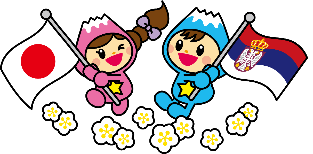 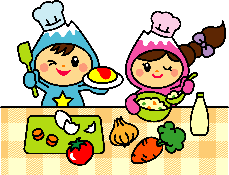 開催日時：令和４年１２月４日（日）１０時～１４時３０分（終了時間は前後する場合があります）　場所　　：ピアザ☆ふじみ（４階　食育推進室・研修室）申込期間：令和４年１１月１日（火）９時～１１月１５日（火）１７時（必着）応募多数の場合は抽選です。参加可否案内通知は申込者全員へ１１月末までに郵送で通知します。＜申込み・問合せ＞富士見市役所　文化・スポーツ振興課　　　　　　　　　　　　　　　　　文化芸術・国際交流G　松田・佐藤　〒354-8511 富士見市大字鶴馬1800-1TEL 049-257-6352（直通）ふりがな（フルネーム）氏名（フルネーム）住所〒富士見市電話番号年齢食物アレルギー